India's growth in recent years has been led by the service sector. This off shoring trend is certain to continue and India faces the challenge of generating an appropriate supply response to retain its existing advantage. It should be noted that Indian spends a huge amount annually to send their children abroad for higher studies and technical training while there is no reason for India not emerging as a global hub for higher education and technical training. The real challenge therefore, is to expand capacities in Higher Education to keep ahead of the curve of rising domestic and global demand. Social Research Foundation is formed specially to work in the field of Higher Education. Its mission is to improve the quality and standard of higher education. It also strives to maintain an appropriate balance among the tasks of teaching, scholarship and services. For this, Social Research Foundation aims to establish a Research Centre with its own Library, to publish National/International Research Journals, to organize Seminars and Workshops and to provide proper guidelines to research scholars with a wealth of higher education research information.To fulfill above aim Social Research Foundation started publication & distribution of our International Journal “Anthology The Research”, it is a monthly Bi-lingual Multi-Disciplinary peer reviewed International Journal. It has Print ISSN. Author has to send his paper with self Declaration and Recommendation Letter from any expert of related subject.Publication Process of Research Paper in "  Anthology The Research ”Authors have to fulfill all the formalities as publication fee, subscription form and Recommendation Letter etc. with his/her paper.After confirmation of payment, SRF sends the paper to the concerning expert for review. This process may take minimum 15 days period or more.Author may change any of his/her personal details by log-in his/her personal account on SRF website. He can also download Payment Receipt, Acknowledgement Letter, Certificate of Membership and Certificate of paper Publication.As SRF received Comments from his reviewer, its immediately passes-on the same report to the related author for correction in his/her paper.If paper is accepted without any suggestion/correction, an Acceptance Letter is issued to Author. Author can download the Acceptance Letter from their personal ID on SRF website.If any corrections/ suggestions are given by expert, after receiving corrected paper from author SRF issues the Acceptance Letter.After that paper is composed in prescribed format of particular journal, PDF file is sent to the concerning author for final proof reading with a format of correction sheet.Author reads the proof carefully and sends an "OK" mail to SRF, if there is no correction. In case any correction is required, author informs corrections to SRF in prescribed format.After incorporating all the corrections in paper, SRF uploads that issue on website and sends messages to all the Authors to see the on-line version.After two days of being on-line, SRF starts the process for its publication in print version.Printing process would about 10-20 days.Before dispatch, address of all the authors are confirmed by Mail/Message, thereafter print copy of Journal is dispatched by Registered Book Post.Submission/Publication Charges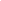 Submission/Publication Charges along with Subscription Form and Declaration Publication Charges per Research Paper/ Research Article is Rs. 2000/- only. Author can opt online transfer, NEFT in our bank account or DD or Multicity Cheque issued in favor of SOCIAL RESEARCH FOUNDATION payable at Kanpur and dispatch it on;Social Research Foundation, 128/170, H-Block, Kidwai Nagar, Kanpur, U.P. 208011In case of online payment Bank account details are as follows-Social Research FoundationBank: Indian BankBranch: Saket Nagar, Kanpur.A/c No: 933846442A/c Type: Saving AccountCBS Code: 01628IFS Code: IDIB000S150